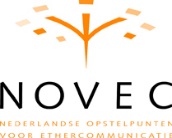 Benodigde informatie bij verwijdering/bijplaatsen/wijziging van:antenneconfiguraties, frequenties, aantal zenders, vermogens en/of feederconfiguratie(s)Tekeningen: 2DAutoCad tekening (eventueel in bijgeleverd schema) met de volgende gegevens:Specificaties: spec sheets per elementElectrische en overige gegevens:Mocht u nog technische of inhoudelijk vragen hebben dan vernemen wij dit graag. U kunt hiervoor contact opnemen met, onze specialist EMV, Gert Gerritsen op 06-46402269n.v.t.Informatie toegevoegdHarthoogte van het antennesysteemAlle elementen (zoals Dipolen, Yagi’s, LogPer’s) op exacte locatie en met hun specifieke richtingFeeders, verdelers en jumperkabels Feedertraject van zender naar het antennesysteemSysteem en bevestigingsconstructie in voor- en bovenaanzichtn.v.t.Informatie toegevoegdAntennes:  Fabrikant.Gain (dBd, dBi).H- en V stralingsdiagram.Gewicht en windlast.Belangrijkste afmetingen (L x B x H).Opmerking: Indien bovenstaande informatie niet beschikbaar, dan alle mechanische afmetingen van de antenne-elementen opgevenVerdelers Feeders en jumpers n.v.t.Informatie toegevoegdFrequenties van alle aan te sluiten zendersERP vermogen dBW, dBkW voor elke frequentieVermogen per antenne-element voor elke frequentieFase per antenne-element voor elke frequentieElektrisch schema van het antennesysteem en alle feeders, verdelers en jumperkabels.Bijlage B Technische parameters behorend bij artikel 2, tweede en derde lid, van de frequentievergunning van AT 